Help our communities while helping a childThe FOCUS Outreach Programs WANT YOU!!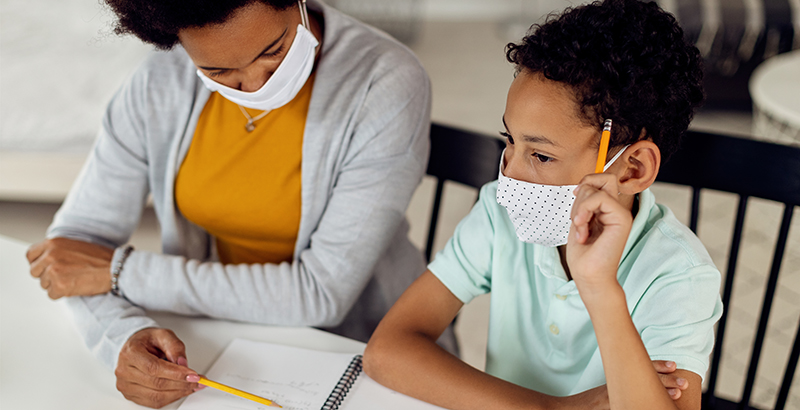 NEXT ORIENTATIONS:	WEDNESDAY, 25 January 2023102 Yost Hall	6:00pmTHURSDAY, 26 January 2023439 Sears Hall	6:00pmTutors needed to support youth in grades K-12Work- Study, Non-Work-Study, and Volunteer positions availableTransportation available to select sitesMinimum 1 semester commitmentHours tailored to your schedule with blocks available Mon-SatCRITICAL NEED for AFTER-SCHOOL SUPPORTContact J. Eatman-Williams jae@case.edu or 368.1462